ZMODYFIKOWANY dnia 25.07.2019r.  OPIS PRZEDMIOTU ZAMÓWIENIA  OPIS PRZEDMIOTU ZAMÓWIENIAPakiet nr 13 - Stolik przyłóżkowy dla dorosłych (2 sztuki dla OAiIT)Nazwa Producenta		…………………………         		Nazwa/Typ/Model  Urządzenia 	…………………………  Kraj pochodzenia 		…………………………  * niewłaściwe skreślić lub właściwe zaznaczyć UWAGI: W kolumnie „Odpowiedź Wykonawcy”  w pozycjach TAK/NIE* zaznaczanie odpowiedzi NIE oznacza niespełnienie wymaganych przez Zamawiającego parametrów.Oświadczamy, iż zaoferowany przedmiot zamówienia spełnia warunki opisane w specyfikacji istotnych warunków zamówienia (SIWZ) oraz posiada parametry opisane w Opisie Przedmiotu Zamówienia;Oświadczamy, że w/w oferowany przedmiot zamówienia jest kompletny i będzie gotowy do użytkowania bez żadnych dodatkowych inwestycji;Oświadczamy iż dostarczymy na swój koszt materiały potrzebne do sprawdzenia czy przedmiot zamówienia funkcjonuje prawidłowo;Oświadczamy, iż wszystkie zaoferowane elementy przedmiotu zamówienia są ze sobą kompatybilne.                                                                     ........................................................................Pakiet nr 13 - Stolik przyłóżkowy dla dorosłych (2 sztuki dla OAiIT)Zdjęcie poglądowe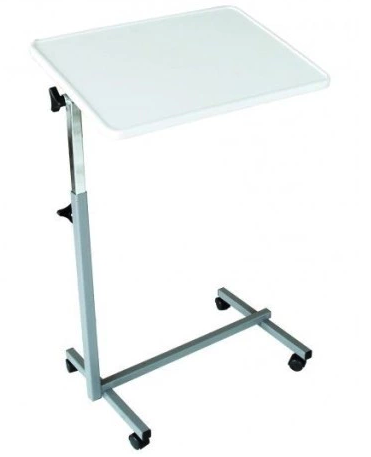 Lp.Parametry i funkcjeWymagane parametryWartość/opis oferowanego parametru/Odpowiedź WykonawcyStolik przyłóżkowy dla doroslych typu „przyjaciel”, fabrycznie nowy, nie po wystawowy, rok produkcji nie wcześniejszy niż 2018 r. Gotowy do użytkowana bez dodatkowych zakupów i inwestycjiTAKTAK/NIE*podać…….Stolik na jednej nodze umiejscowionej z boku i łączącej blat z podstawą jezdną. Blat stolika prostokątny.Stolik umożliwiający umieszczenie blatu bezpośrednio przed pacjentem leżącym na łóżku, gdy podstawa stolika wjeżdża pod łóżko. TAKTAK/NIE*podać…….Stolik z funkcją złożenia blatu do pozycji pionowej (Zamawiający dopuszcza możliwość zaoferowania stolika bez możliwości złożenia do pozycji pionowej ale z możliwością umiejscowienia stolików jeden pod drugim (blat pod blatem)Należy podać podać…….Blat z możliwością regulacji nachylenia 40÷60 stopni, minimum: w jednej płaszczyźnie przy pomocy śruby lub  mechanizmu równoważnego. Wymiary blatu: głębokość 40÷45 cm x długość 60÷85 cmTAKTAK/NIE*podać…….Blat laminowany lub wykonany z materiału równoważnego umożliwiającego mycie i dezynfekcję. Blat z podwyższonymi krawędziami zabezpieczającymi przedmioty przed zsuwaniem się. (Zamawiający dopuszcza możliwość zaoferowania stolika przyłóżkowego posiadającego blat z tworzywa sztucznego ABS.)TAKTAK/NIE*podać…….Wysokość stolika regulowana od 70 cm do 100 cm (+/- 10 cm)Regulacja wysokości za pomocą jednej śruby(Zamawiający dopuszcza możliwość zaoferowania stolika przyłóżkowego z regulacją wysokości w zakresie 85-130 cm)  TAKTAK/NIE*podać…….Podstawa na kołach z blokadami.Podstawa zapewniająca stabilność stolika przy min. 10 kg.TAKTAK/NIE*podać…….Kółka wykonane z materiału nie brudzącego podłóg.TAKTAK/NIE*podać…..Dokumentacja produktu:Deklaracja zgodności z normami lub wpis do rejestru wyrobów medycznych - jeżeli dotyczy, Atest PZH – jeżeli posiada. Informacja o sposobie dezynfekcji i środkach, jakie należy stosować do mycia wyposażenia – przy dostawieTAKTAK/NIE*SERWIS, GWARANCJA:Serwis gwarancyjny realizowany przez autoryzowany serwis producenta lub przez pracownika posiadającego uprawnienia nadane przez producenta do wykonywania napraw.   TAKTAK/NIE*